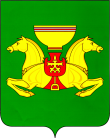 РАСПОРЯЖЕНИЕот 04.05.2023                                        с. Аскиз                                                № 190-р  	В связи с установившейся среднесуточной температурой наружного воздуха выше + 8º С в течение 5 суток подряд на территории большинства населенных пунктов района, руководствуясь ст. ст. 35, 40 Устава муниципального образования Аскизский район от 20.12.2005 г.:1. Завершить отопительный сезон 2022-2023 гг. в 24 часа 15.05.2023 года на территории Аскизского, Бельтирского, Пуланкольского, Усть-Камыштинского и Усть-Чульского сельсоветов Аскизского района Республики Хакасия.2. МКП «Аскизский ТЭК»:2.1. обеспечить сохранность котельного оборудования и приступить к ремонтно-профилактическим работам по подготовке объектов теплоснабжения к отопительному сезону 2023-2024 гг.;2.2. производить в рабочем режиме предоставление коммунальных услуг по горячему водоснабжению котельными № 3,6 с. Аскиз.3. Рекомендовать главам Аскизского поссовета Аскизского района Республики Хакасия (Энграф С.М.) и Кызласского сельсовета Аскизского района Республики Хакасия (Пакачаков Г.М.):3.1.завершить отопительный сезон 2022-2023 гг. в 24 часа 15.05.2023 года;3.2.обеспечить сохранность котельного оборудования и приступить к ремонтно-профилактическим работам по подготовке объектов теплоснабжения к отопительному сезону 2023-2024 гг;3.3.производить в рабочем режиме предоставление коммунальных услуг по горячему водоснабжению центральной котельной п.ст. Аскиз.5. Рекомендовать главам Балыксинского и Бирикчульского сельсоветов, Вершино-Тейского и Бискамжинского поссоветов:-закончить отопительный сезон при установлении среднесуточной температуры наружного воздуха выше + 8º С в течение 5 суток подряд;-обеспечить сохранность котельного оборудования и приступить к ремонтно-профилактическим работам по подготовке объектов теплоснабжения к отопительному сезону 2023-2024 гг.6. Руководителям отраслевых органов Администрации Аскизского района Республики Хакасия:-считать отопительный сезон 2022-2023 гг. завершившимся в 24 часа 15.05.2023 г. (за исключением территорий Балыксинского и Бирикчульского сельсоветов,  Вершино–Тейского и Бискамжинского поссоветов).Глава Администрации 				                               А.В. Челтыгмашев    РОССИЙСКАЯ ФЕДЕРАЦИЯАДМИНИСТРАЦИЯАСКИЗСКОГО РАЙОНАРЕСПУБЛИКИ ХАКАСИЯРОССИЯ ФЕДЕРАЦИЯЗЫХАКАС РЕСПУБЛИКАЗЫНЫНАСХЫС АЙМАFЫНЫНУСТАF-ПАСТААОб окончании отопительного сезона 2022-2023 годов на территории муниципального образования Аскизский район Республики Хакасия  